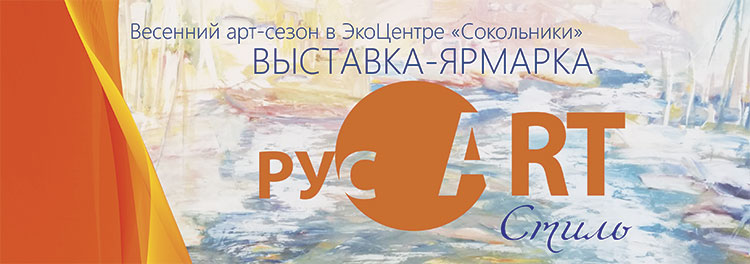 Заявкана участие в конкурсах в рамках Всероссийской выставки-ярмарки авторских изделий для дома и семьи «РусАртСтиль» Участник выставки «РусАртСтиль»Название  для Диплома «РусАртСтиль»_____________________________________________Фриз/Номер стенда________________________________________________________________________________Контактное лицо_________________________________________________________________________________Телефон____________________ E-mail:_____________________________Сайт_________________Соц.сети______________________________________________________________________________Номинация:      «За лучшее оформление выставочного стенда»                      «Самый креативный продавец»         «Создай свое Солнце!»Краткая информация о деятельности Вашей компании, мастере, продукции, о мастер-классах.Просим продублировать в электронном виде  на e-mail: exporesurs@yandex.ruСледите за нашими новостями, программой проекта «РусАртСтиль» на сайте и в социальных сетях: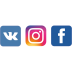 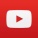      /exporesurs  Организатор  ООО «Экспоресурс Выставки и Конференции»Тел: +7(499) 978-02-90,  (499) 978-39-01E-mail: exporesurs@yandex.ru ,  www.expo-resurs.ru